Утюг Rotondi E-EC-289/1Электрический паровой утюг. Преимущества: Электронный блок позволяет регулировать температуру с точностью до одного градуса. Силиконовый паровой шланг.Тефлоновая подошва утюга.Пробковая ручка, которая не позволяет рукам потеть во время работы.Характеристики: Мощность: 800 ВтДлина кабеля: 2,5 мПитание: 220 ВВес: 1,7 кг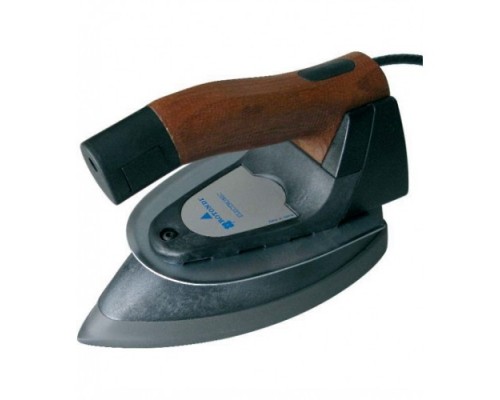 